NOT: Bu form Anabilim Dalı Başkanlığı üst yazı ekinde word formatında enstitüye ulaştırılmalıdır.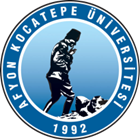 T.C.AFYON KOCATEPE ÜNİVERSİTESİSOSYAL BİLİMLER ENSTİTÜSÜT.C.AFYON KOCATEPE ÜNİVERSİTESİSOSYAL BİLİMLER ENSTİTÜSÜT.C.AFYON KOCATEPE ÜNİVERSİTESİSOSYAL BİLİMLER ENSTİTÜSÜT.C.AFYON KOCATEPE ÜNİVERSİTESİSOSYAL BİLİMLER ENSTİTÜSÜ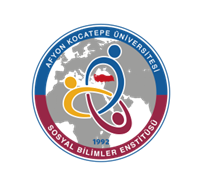 2023-2024 EĞİTİM-ÖGRETİM YILI BAHAR YARIYILI MALİYE ANABİLİM MALİYE TEZLİ YÜKSEK LİSANS PROGRAMI HAFTALIK DERS PROGRAMI(YÜKSEK LİSANS)2023-2024 EĞİTİM-ÖGRETİM YILI BAHAR YARIYILI MALİYE ANABİLİM MALİYE TEZLİ YÜKSEK LİSANS PROGRAMI HAFTALIK DERS PROGRAMI(YÜKSEK LİSANS)2023-2024 EĞİTİM-ÖGRETİM YILI BAHAR YARIYILI MALİYE ANABİLİM MALİYE TEZLİ YÜKSEK LİSANS PROGRAMI HAFTALIK DERS PROGRAMI(YÜKSEK LİSANS)2023-2024 EĞİTİM-ÖGRETİM YILI BAHAR YARIYILI MALİYE ANABİLİM MALİYE TEZLİ YÜKSEK LİSANS PROGRAMI HAFTALIK DERS PROGRAMI(YÜKSEK LİSANS)2023-2024 EĞİTİM-ÖGRETİM YILI BAHAR YARIYILI MALİYE ANABİLİM MALİYE TEZLİ YÜKSEK LİSANS PROGRAMI HAFTALIK DERS PROGRAMI(YÜKSEK LİSANS)2023-2024 EĞİTİM-ÖGRETİM YILI BAHAR YARIYILI MALİYE ANABİLİM MALİYE TEZLİ YÜKSEK LİSANS PROGRAMI HAFTALIK DERS PROGRAMI(YÜKSEK LİSANS)2023-2024 EĞİTİM-ÖGRETİM YILI BAHAR YARIYILI MALİYE ANABİLİM MALİYE TEZLİ YÜKSEK LİSANS PROGRAMI HAFTALIK DERS PROGRAMI(YÜKSEK LİSANS)2023-2024 EĞİTİM-ÖGRETİM YILI BAHAR YARIYILI MALİYE ANABİLİM MALİYE TEZLİ YÜKSEK LİSANS PROGRAMI HAFTALIK DERS PROGRAMI(YÜKSEK LİSANS)         GÜNLER         GÜNLER         GÜNLER         GÜNLER         GÜNLER         GÜNLER         GÜNLER         GÜNLERSaatPazartesiPazartesiSalıÇarşambaPerşembePerşembeCuma08:30Yerel Yönetimler Maliyesi (DOÇ. DR. İSMAİL CİĞERCİ)Yerel Yönetimler Maliyesi (DOÇ. DR. İSMAİL CİĞERCİ)İşletme Vergiciliği (DOÇ. DR. CEYDA KÜKRER MUTLU)Borç Yönetimi (DR. ÖĞR. ÜYESİ ALİ BALKI)09:30Yerel Yönetimler Maliyesi (DOÇ. DR. İSMAİL CİĞERCİ)Yerel Yönetimler Maliyesi (DOÇ. DR. İSMAİL CİĞERCİ)İşletme Vergiciliği (DOÇ. DR. CEYDA KÜKRER MUTLU)Borç Yönetimi (DR. ÖĞR. ÜYESİ ALİ BALKI)10:30Yerel Yönetimler Maliyesi (DOÇ. DR. İSMAİL CİĞERCİ)Yerel Yönetimler Maliyesi (DOÇ. DR. İSMAİL CİĞERCİ)İşletme Vergiciliği (DOÇ. DR. CEYDA KÜKRER MUTLU)Borç Yönetimi (DR. ÖĞR. ÜYESİ ALİ BALKI)Vergi Uyuşmazlıkları ve Çözüm Yolları (PROF. DR. KAMİL GÜNGÖR)11:30Vergi Uyuşmazlıkları ve Çözüm Yolları (PROF. DR. KAMİL GÜNGÖR)Yerel Yönetimler Maliyesi (DOÇ. DR. İSMAİL CİĞERCİ)13:00Vergi Uyuşmazlıkları ve Çözüm Yolları (PROF. DR. KAMİL GÜNGÖR)14:00Vergi Suç ve Cezaları(PROF. DR. İHSAN CEMİL DEMİR)15:00Kamu Mali Yönetimi (PROF. DR. HARUN CANSIZ)Vergi Suç ve Cezaları(PROF. DR. İHSAN CEMİL DEMİR)16:00Kamu Mali Yönetimi (PROF. DR. HARUN CANSIZ)Vergi Suç ve Cezaları(PROF. DR. İHSAN CEMİL DEMİR)17:00Kamu Mali Yönetimi (PROF. DR. HARUN CANSIZ)